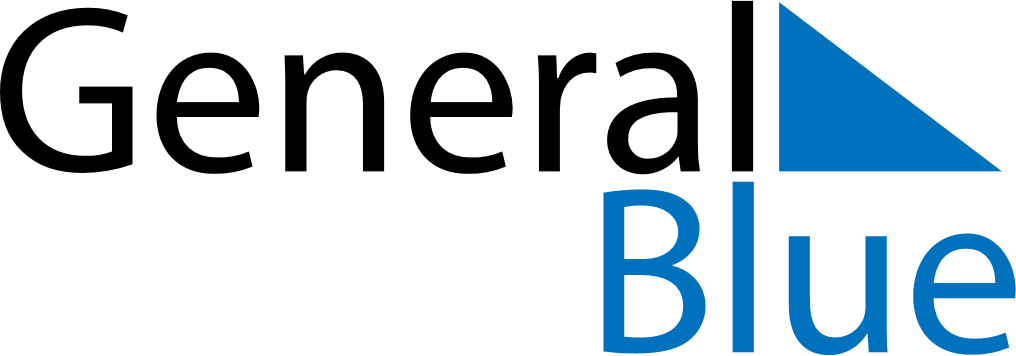 July 2028July 2028July 2028July 2028New ZealandNew ZealandNew ZealandSundayMondayTuesdayWednesdayThursdayFridayFridaySaturday123456778910111213141415MatarikiMatariki161718192021212223242526272828293031